Рекомендации для родителей27 января1. Конструирование «Придумываем фигуры»https://cloud.mail.ru/public/kHJo/hCtSNmRPh2. Музыкальная игра «Что делают в домике?»https://www.youtube.com/watch?v=ttuj5CpDfmU3. Дидактическая игра «Из чего сделано?»https://cloud.mail.ru/public/5L2X/F5ya1qtjT4. Презентация «Головные уборы»https://cloud.mail.ru/public/4HS4/eBxQDo9oP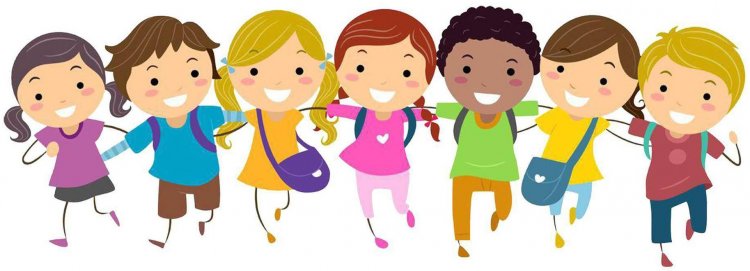 